Presseinformation»Der Kräuterheiler vom Tegernsee« von Birgit MayrMeßkirch, März 2023Giftiges Geheimnis
Der neue Tegernsee-Krimi von Birgit MayrEin Mordanschlag im Tegernseer Tal Die schrullige Hauptkommissarin Salvermoser und ihr Mops Ganghofer ermittelnMit Kräuterrezepten zum NachkochenZum BuchBabette lebt seit dem Tod ihrer Eltern bei ihrem Großvater Anton, der von den Einheimischen der »Kräuterheiler vom Tegernsee« genannt wird. Der Kräuterkundige ist über die bayerischen Landesgrenzen hinaus für seine außergewöhnlichen Heilerfolge bekannt. Als eine gefährliche Lungenkrankheit grassiert, findet er die heilende Kräutermischung. Dem Chef eines Hamburger Pharmakonzerns ist das ein Dorn im Auge. Er versucht mit allen Mitteln, an die heilende, gewinnversprechende Rezeptur zu gelangen und schickt den gutaussehenden Sebastian Grewe an den Tegernsee. Er soll Babette umgarnen und ihr die Information entlocken. Als ein Giftanschlag das Tegernseer Tal erschüttert und der Kräuterheiler spurlos verschwindet, nimmt die schrullige Hauptkommissarin Erna Salvermoser mit ihrem Polizeimops Ganghofer die Ermittlungen auf.Die AutorinBirgit Mayr wurde 1963 in Bad Tölz geboren, ist Mutter zweier erwachsener Söhne und lebt zusammen mit ihrem Ehemann in der Nähe der Kreisstadt. Die beiden führen gemeinsam ein mittelständisches Unternehmen. Die ausgebildete Heilkräuterkundige verbrachte einen großen Teil ihrer Jugend am Tegernsee, an dem sie sich noch immer gerne aufhält. In ihrer Freizeit bietet sie mit Freundinnen historische und kulinarische Stadtführungen durch Bad Tölz an. »Der Kräuterheiler vom Tegernsee« ist Birgit Mayrs erster Krimi im Gmeiner-Verlag.Der Kräuterheiler vom TegernseeBirgit Mayr278 SeitenEUR 15,00 [D] / EUR 15,50 [A]ISBN 978-3-8392-0336-1Erscheinungstermin: 8. März 2023Kontaktadresse: Gmeiner-Verlag GmbH Laura OberndorffIm Ehnried 588605 MeßkirchTelefon: 07575/2095-154Fax: 07575/2095-29laura.oberndorff@gmeiner-verlag.dewww.gmeiner-verlag.deCover und Porträtbild zum Download (Verlinkung hinterlegt)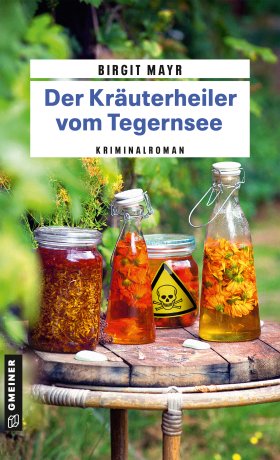 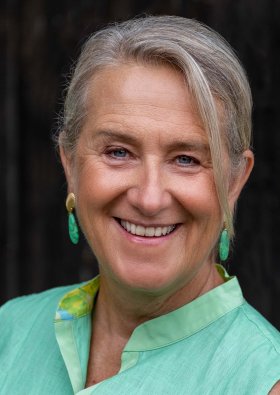 				  Bildrechte © LISA BAHNMUELLERAnforderung von Rezensionsexemplaren:Birgit Mayr »Der Kräuterheiler vom Tegernsee«, ISBN 978-3-8392-0336-1Absender:RedaktionAnsprechpartnerStraßeLand-PLZ OrtTelefon / TelefaxE-Mail